Name: __________________________________		Notes, Rests, and Barlines “Drawing Notes.” Directions: In the blanks (indicated by an arrow), place one note to complete the measures.  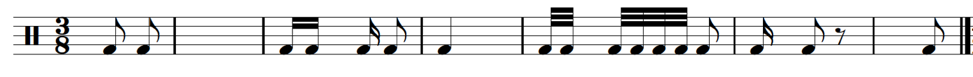 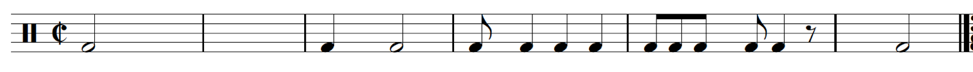 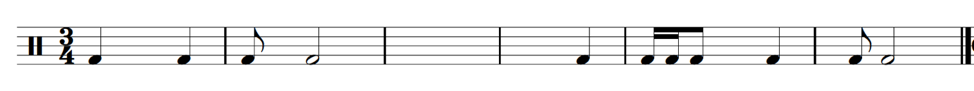 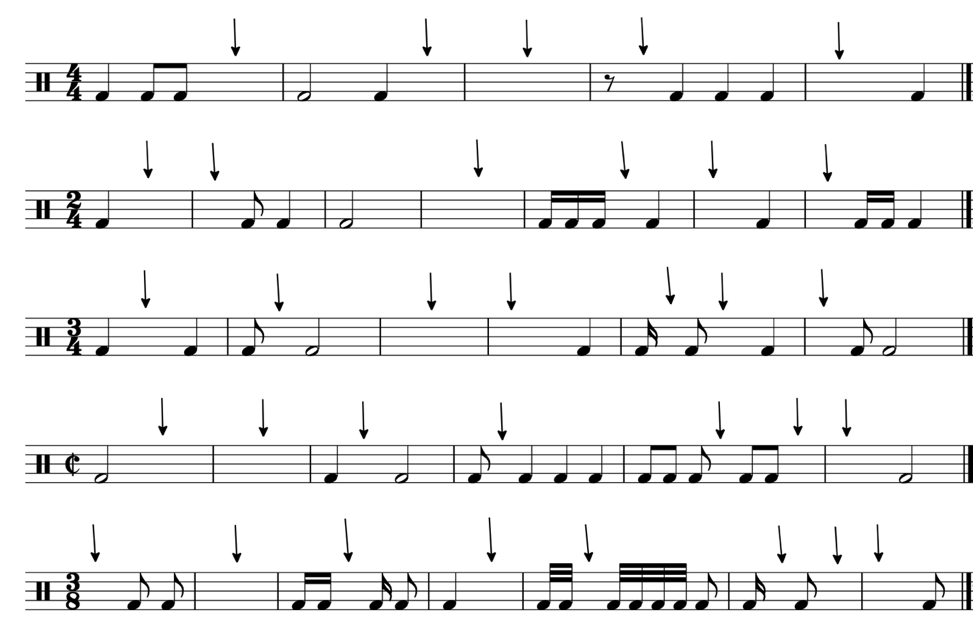 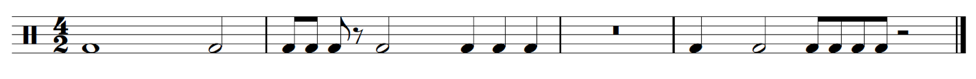 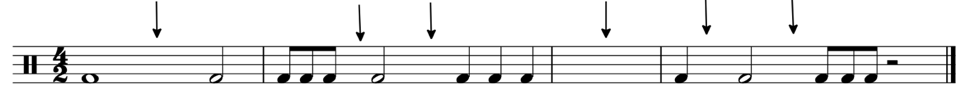 “Drawing Rests.” Directions: In the blanks (indicated by an arrow), place one rest to complete the measures.  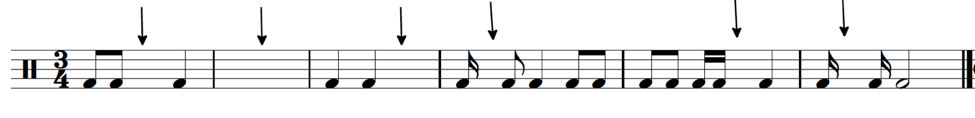 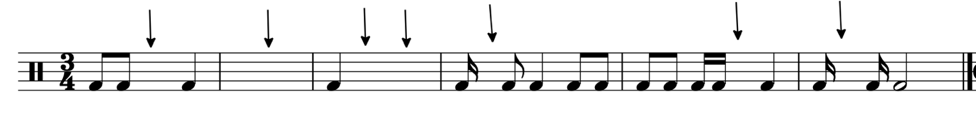 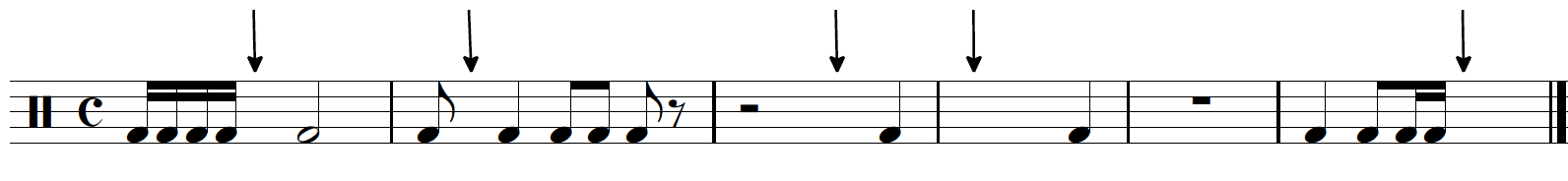 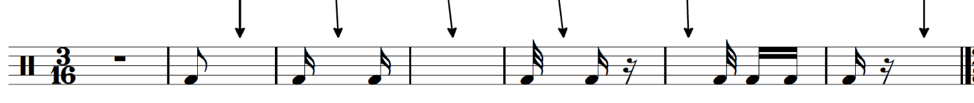 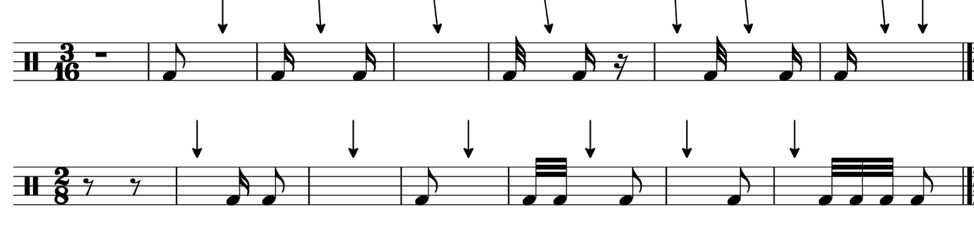 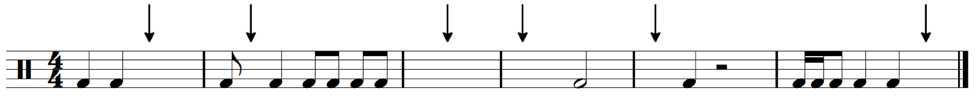 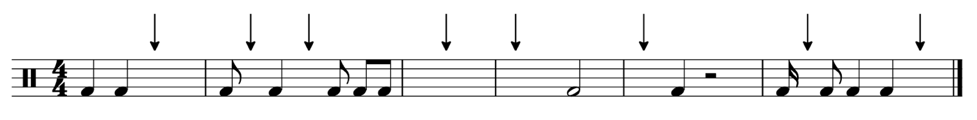 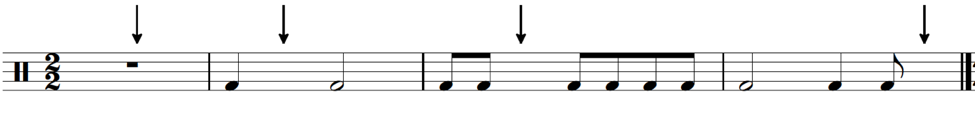 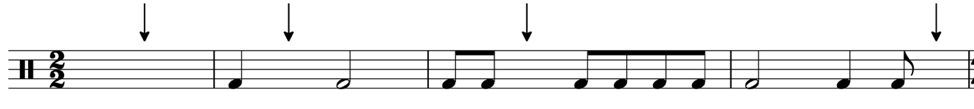 “Barlines.” Directions: Draw barlines to create complete time signatures in the given meters.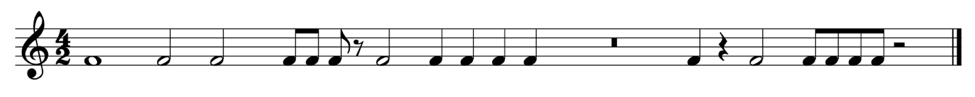 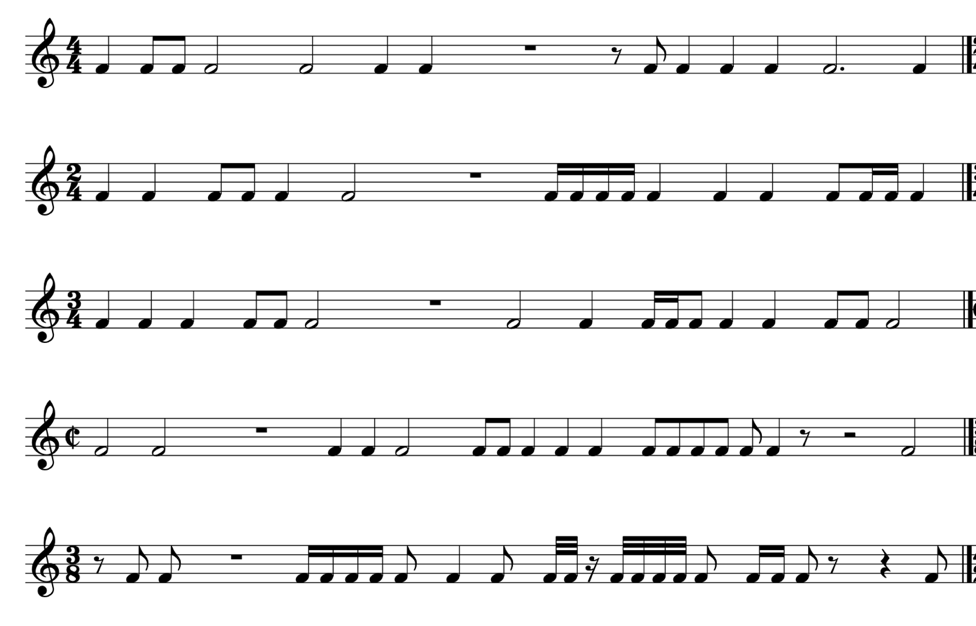 